________________________________________________                                                                  Client Information Form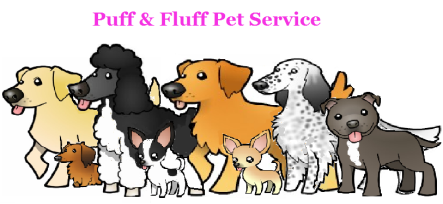 It is important that you provide all of the information below so that we have the correct contact information on file. Please be sure to provide a valid email address. If any of the information below changes, please contact our office so we may update your records.Primary OwnerFirst Name _______________________Last Name _______________________Address _________________________ City ____________State _____ Zip _______Home Phone __________________ Work Phone __________________ Cell Phone __________________Email ______________________________________________Which phone number is best to contact you during business hours?Secondary Owner ***Authorized to schedule service & make decisions regarding the care of your pet***First Name ____________________________Last Name ____________________________Work Phone ________________ Cell Phone _________________Email ______________________________________________Emergency Contact ***In the event that the Primary or Secondary contacts are unreachable***First Name ________________________Last Name ________________________Home/Work/Cell __________________How did you hear about Puff & Fluff Pet Service?